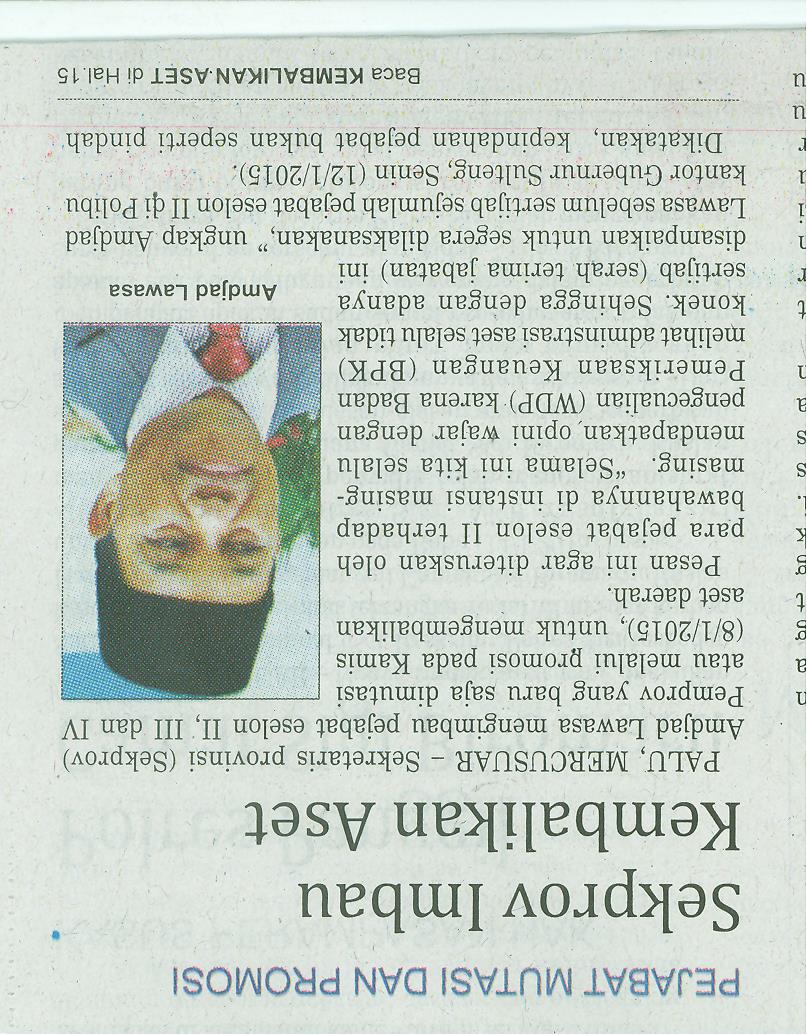 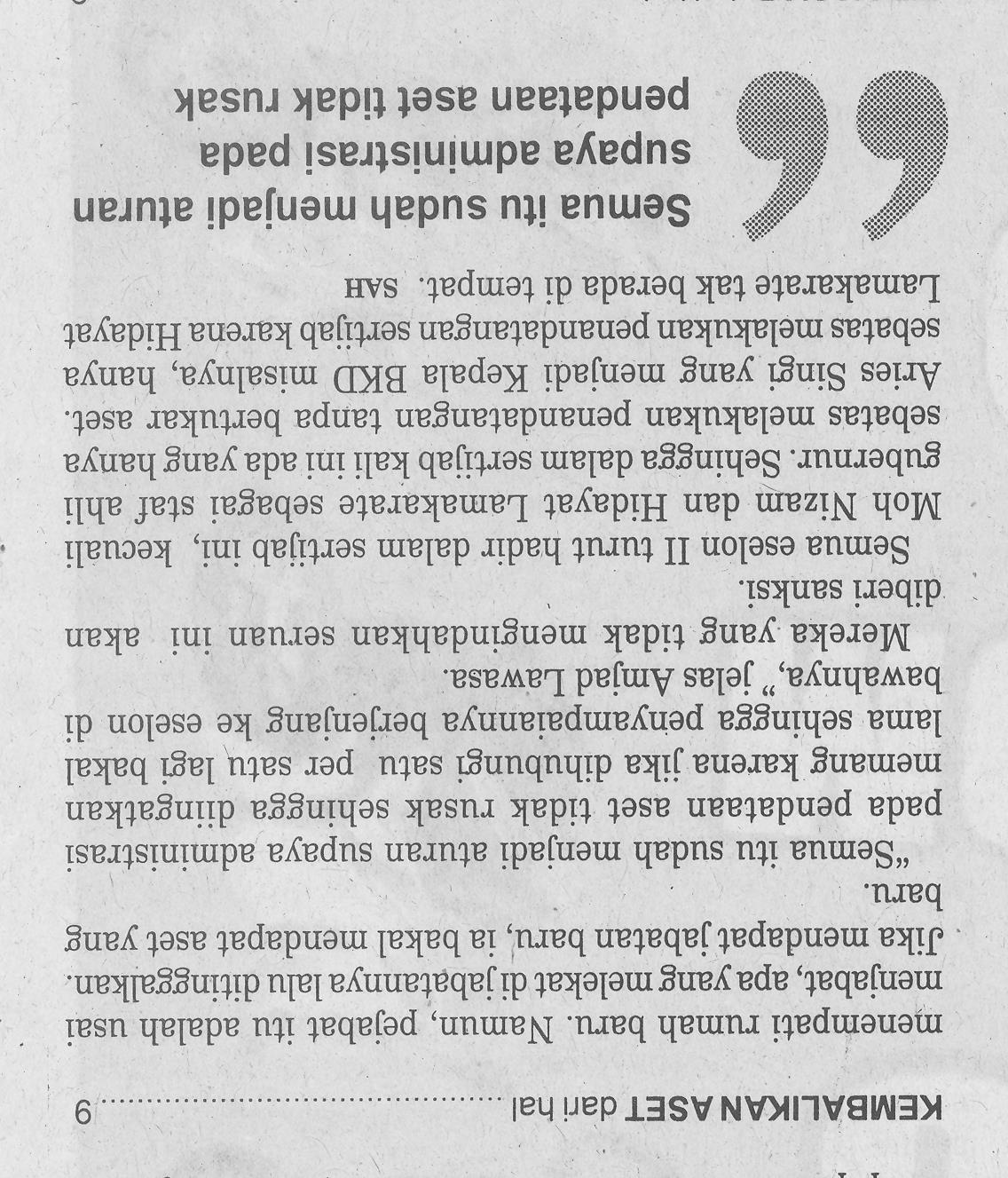 Harian    :MercusuarKasubaudSulteng IHari, tanggal:Sabtu, 10 Januari 2014KasubaudSulteng IKeterangan:Sekprov imbau kembalikan asetKasubaudSulteng IEntitas:PropinsiKasubaudSulteng I